БИЛТЕН БР. 15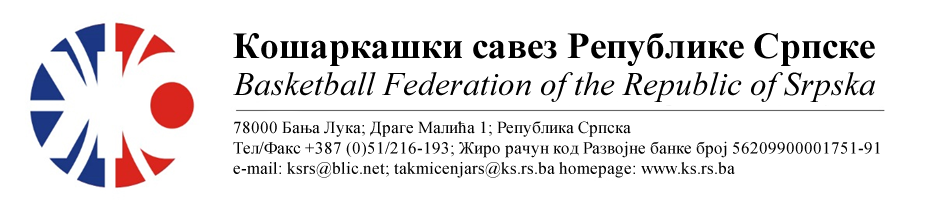 АДМИРАЛ БЕТ 1.ЖЛРС Такмичарска сезона 2022/2023Плејоф финалеОДЛУКЕ :Oдиграна утакмица региструје се постигнутим резултатом.ОСТАЛА САОПШТЕЊА :									  Комесар за такмичење									  Миодраг Ивановић, с.р.Бројутакмице:
48.ОКК ИГМАН ИСТ.ИЛИЏА (1)KK WBS BASKETBALL (0)6745Бројутакмице:
48.Резултат по четвртинама:(15:11, 20:12, 09:11, 23:11)(15:11, 20:12, 09:11, 23:11)(15:11, 20:12, 09:11, 23:11)Делегат: Ћеремиџић Д.Делегат: Ћеремиџић Д.Делегат: Ћеремиџић Д.Делегат: Ћеремиџић Д.Судије: Кнежевић Д., Богдановић С., Домазет Н.Судије: Кнежевић Д., Богдановић С., Домазет Н.Судије: Кнежевић Д., Богдановић С., Домазет Н.Судије: Кнежевић Д., Богдановић С., Домазет Н.ПРИМЈЕДБЕ:Без примједби ПРИМЈЕДБЕ:Без примједби ПРИМЈЕДБЕ:Без примједби ПРИМЈЕДБЕ:Без примједби 